lMADONAS NOVADA PAŠVALDĪBA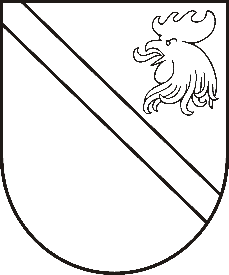 Reģ. Nr. 90000054572Saieta laukums 1, Madona, Madonas novads, LV-4801 t. 64860090, e-pasts: pasts@madona.lv ___________________________________________________________________________MADONAS NOVADA PAŠVALDĪBAS DOMESLĒMUMSMadonā2020.gada 31.martā									       Nr.112									       (protokols Nr.6, 16.p.)Par biedrības “Pro-Kart” iesniegumuMadonas novada pašvaldība 2020.gada 19.februārī ir saņēmusi  biedrības “Pro-Kart”  iesniegumu (reģistrēts Madonas novada pašvaldībā ar Nr.MNP/2.1.3.1./20/555), par biedrības “Pro-Kart” iespējām izmantot Madonas pilsētas kartinga trasi – atbrīvojot no nomas maksas 2020.gada 9.augustā, sakarā ar Retrokart sacensībām, kuras veltītas Latvijas kartingu sporta 60 gadu jubilejai.Ņemot vērā 12.03.2020. Kultūras un sporta jautājumu komitejas atzinumu, atklāti balsojot: PAR – 16 (Agris Lungevičs, Zigfrīds Gora, Ivars Miķelsons, Andrejs Ceļapīters, Artūrs Čačka, Andris Dombrovskis, Artūrs Grandāns, Gunārs Ikaunieks, Valda Kļaviņa, Valentīns Rakstiņš, Andris Sakne, Rihards Saulītis, Inese Strode, Aleksandrs Šrubs, Gatis Teilis, Kaspars Udrass), PRET – NAV, ATTURAS – NAV,  Madonas novada pašvaldības dome NOLEMJ:Atbrīvot biedrību “Pro-Kart” no Madonas pilsētas kartinga trases izmantošanas nomas maksas 2020.gada 9.augustā Retrokart sacensību laikā.Domes priekšsēdētājs								          A.LungevičsM.Gailums 64860559